Formatrice & Accompagnatrice de projet professionnelAnalyste programmeuse de formation, consultante web depuis 12 ans, Microsoft Office Specialist, j’ai une solide expérience dans la gestion de projets Web, les logiciels d’infographie et de webdesign d’Adobe ainsi que certains outils et stratégies du marketing Web 2.0.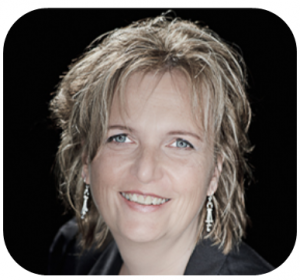 Forte d’un parcours de plus de 25 ans en tant que professionnelle de la communication de groupe et praticienne en PNL humaniste,  je donne des formations et des conférences sur de nombreux sujets.J’encadre également depuis quelques années des personnes en réinsertion ou réorientation professionnelle afin de les accompagner dans l’analyse, la définition, la mise en place et le suivi de leurs projets. Une guidance sur mesure qui permet d’atteindre les objectifs en transformant les freins en forces, dans le respect de la personne et de l’environnement.